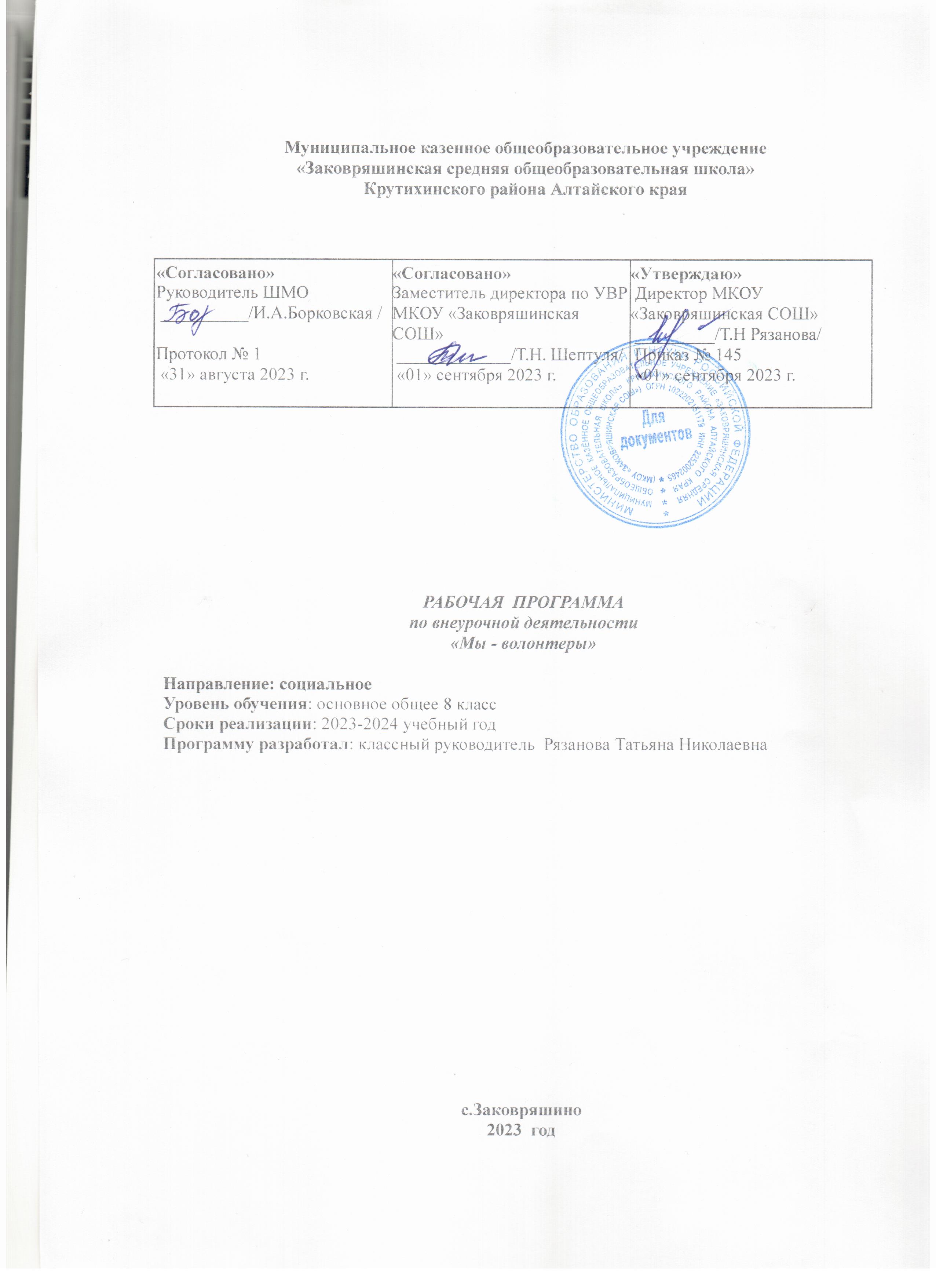 ПОЯСНИТЕЛЬНАЯ ЗАПИСКАРабочая программа внеурочной деятельности «Мы - волонтеры» рассчитана на учащихся общеобразовательных школ. Рабочая программа внеурочной деятельности составлена на основе нормативно – правовых документов и материалов:- Годовой календарный учебный график;- Учебный план МКОУ «Заковряшинская  СОШ»;- Федеральный государственный образовательный стандарт основного общего образования;- Основная образовательная программа основного общего образования ОУ;- Положение о рабочей программе по учебному предмету, курсу, внеурочной деятельности МКОУ «Заковряшинская СОШ»- Примерная программа организации внеурочной деятельности. Начальное и основное образование. Под ред. В.А. Горского, 2-е издание, М.: Просвещение 2011г. (стандарты второго поколения);- Внеурочная деятельность школьников. Методический конструктор: пособие для учителя/ Д.В.Григорьев, П.В.Степанов. – М.: Просвещение, 2011г.Цели:1. Инициировать и развивать подростковое добровольческое движение.2. Возродить лучшие отечественные традиции благотворительности, воспитание доброты, чуткости, сострадания.Задачи:1. Знакомство с деятельностью волонтерских организации в мире и России.2. Содействие утверждению в жизни современного общества идей добра и красоты, духовного и физического совершенствования детей и подростков3. Овладение основными практическими умениями в области социальных отношений.4. Формирование позитивного мнения по отношению к людям с ограниченными возможностями.5. Формирование опыта и навыков для реализации собственных идей и проектов в социальной сфере.Место предмета в учебном планеПрограмма разработана для разновозрастных учащихся. Срок реализации программы – 1 год. Всего – 34 часа, 1 час в неделю.Формы организации учебных занятийФормы проверки и оценки результатов обучения:- текущий контроль – проект, выпуск газет, листовки, плакаты, открытки.Направления работы- духовно-нравственное воспитание – проектная, просветительская деятельность;- патриотическое и гражданское воспитание – шефство; благоустройство школы и села;- здоровьесберегающее – пропаганда ЗОЖ;- формирование толерантности – организация досуга молодежи.Ценностные ориентиры содержания внеурочной деятельностиВ общенациональной программе развития воспитания детей в РФ важнейшими проблемами воспитания названы размытость нравственных представлений и гражданских принципов детей и молодежи и асоциальное поведение подростков. Одной из задач гражданского и патриотического воспитания, согласно программе, является формирование у детей активной жизненной и гражданской позиции, основанной на готовности к участию в общественно-политической жизни страны и государственной деятельности.В Концепции модернизации российского образования указывается, что “Общеобразовательная школа должна формировать целостную систему универсальных знаний, умений и навыков, а также опыт самостоятельной деятельности и личной ответственности обучающихся, то есть ключевые компетенции, определяющее современное качество содержания образования”.Именно первую группу и составляют политические и социальные компетенции, владение которыми позволит молодым людям брать на себя ответственность, участвовать в совместном принятии решений, регулировать конфликты ненасильственным путём, участвовать в функционировании и улучшении демократических институтов.Волонтёрское движение может стать одной из форм вовлечения подростков в социальную активность, средством формирования политической и социальной компетенции подрастающего поколения.Волонтеры (от англ.Volunteer - доброволец) – это люди, делающие что-либо по своей воле, по согласию, а не по принуждению. Волонтерские или добровольческие организации - это свободные союзы людей, объединенных каким-либо общим специальным интересом. Их деятельность связана, как правило, с благотворительностью, милосердием. Волонтерское движение сейчас развивается довольно бурно. И одна из основных причин этого – добровольность и свобода выбора. Добровольно выбранная социально значимая деятельность неизмеримо выше для личности подростка навязанной извне.Актуальность данного курса состоит в его социальной направленности на формирование активной жизненной позиции в процессе коммуникативного общения.Данная программа основывается на принципах культуросообразности, коллективности и проектности.Принцип культуросообразности предполагает, что волонтёрская деятельность школьников основывается на духовно-нравственных ценностях.Коллективность в процессе волонтёрской деятельности означает, что она протекает в детско-взрослых общностях и даёт юному человеку опыт конструктивного взаимодействия с окружающими людьми.Принцип проектности предполагает последовательную ориентацию всей деятельности педагога на подготовку и «выведение» школьника (особенно подростка) в самостоятельное проектное действие, развёртываемое в логике «замысел — реализация — рефлексия».В логике действия данного принципа в программе предусматриваются социальные проекты школьников.Социальные проекты (экологические акции, оказание помощи труженикам тыла в годы ВОВ, акции милосердия, «Дети – детям») преобразовывают общности и общество, вносят позитивные изменения в окружающую социальную среду за счёт реализации социальных инициатив.Социальные проекты конструируются вокруг таких ценностных ориентиров, как:• коммуникабельность — лёгкость вступления в межличностное общение, инициатива на начальном этапе взаимодействия;• предприимчивость — способность своевременно решать актуальные задачи, субъективное ощущение свободы в решении актуальных задач, находчивость, практичность, обладание практической сметкой, изобретательностью и энергией, способность изыскивать возможности и идти на преднамеренный риск;• самостоятельность — независимость, свобода от внешних влияний, принуждений, от посторонней поддержки, возможность проявления субъектом своей воли, отсутствие ограничений и стеснения;• организационная и управленческая компетентность — знания, опыт по образованию социальной структуры, привлечению ресурсов, координации действий отдельных элементов системы, достижение взаимного соответствия функционирования её частей в процессе решения какой-либо задачи;• конвенциональность — стремление к добровольному соглашению субъектов на предмет принимаемых на себя обязательств;• законность (легальность) — стремление действовать в рамках устанавливаемых государством пределов, готовность взять на себя определённые обязательства и не нарушать их.Учебно-тематический планПланируемые результаты освоения внеурочной деятельности «Мы - волонтеры»Программа направлена на формирование универсальных учебных действий (УУД):- в блок личностных УУД входит ориентация в социальных ролях и межличностных отношениях; формирование интереса к осуществлению благотворительных акций;- в блок регулятивных УУД входит постановка учебной задачи, планирование (определение последовательности промежуточных целей с учётом конечного результата); прогнозирование, контроль, коррекция и оценка;- в блок познавательных УУД входит умение осуществлять поиск необходимой информации, знакомство с деятельностью волонтёрских организаций в России; самостоятельное создание способов решения проблем поискового характера;- блок коммуникативные УУД обеспечивают социальную компетентность и учёт позиции других людей; участие в КТД; умение интегрироваться в группу сверстников и продуктивно сотрудничать со сверстниками и взрослыми.личностные результаты освоения программы «Мы - волонтёры»:формирование духовно-нравственных качеств, приобретение знаний о принятых в обществе нормах отношения к памятникам культуры, к людям, к окружающему миру;формирование осознанного, уважительного и доброжелательного отношения к другому человеку, его мнению, мировоззрению, культуре; готовности и способности вести диалог с другими людьми и достигать в нем взаимопонимания;развитие морального сознания и компетентности в решении моральных проблем на основе личностного выбора, формирование нравственных чувств и нравственного поведения, осознанного и ответственного отношения к собственным поступкам;формирование коммуникативной компетентности в общении и сотрудничестве со сверстниками, взрослыми в процессе образовательной, творческой деятельности.метапредметные результаты освоения программы «Мы - волонтёры» проявляются в:расширении круга приёмов составления разных типов плана;расширении круга структурирования материала;умении работать со справочными материалами и Интернет-ресурсами, планировать волонтёрскую деятельность;обогащении ключевых компетенций (коммуникативных, деятельностных и др.);умении организовывать волонтёрскую деятельность;способности оценивать результаты волонтёрской деятельности собственной и одноклассников.Учебно-методическое и материально-техническое обеспечение образовательного процесса1. Примерная программа по внеурочной деятельности. Начальное и основное образование. Под ред. В.А. Горского, 2-е издание, М. Просвещение 2011. (стандарты второго поколения).2. Д.В. Григорьев, Б.В.Куприянов Программы внеурочной деятельности. М.: Просвещение, 20113. Д.В. Григорьев, П.В. Степанов Внеурочная деятельность школьников. Методический конструктор. М.: Просвещение, 20114Сайты Интернет1. Волонтерское движение http://www.adolesmed.ru/volunteers.html и http://www.mir4you.ru/taxonomy/term/7237/all2. Институт волонтёрства http://inductor1.ucoz.ru/publ/institut_volonterstva/9-1-0-4813. Отряд волонтерского движения http://www.ipk.khakasnet.ru/deiatelnost/izdat_deit/elekt_obr_res/tretiykova/index.htm4. Устав волонтера http://he-plus-she.narod.ru/ustav_vol.htm5. Методические рекомендации по организации волонтерских отрядов по пропаганде здорового образа жизни, противодействию распространения наркомании, алкоголизма и табакокурения в молодежной среде http://forum.gorodbg.ru/index.php?topic=345.010. Психологическая работа с волонтерами http://vomoo.ucoz.ru/news/psikhologicheskaja_rabota_s_volonterami/2009-10-12-15Перечень технических средств, имеющихся в кабинете1. Ноутбук2. Мультимедиапроектор, Интерактивная доска.3. Средства телекоммуникации (локальная школьная сеть, выход в Интернет, электронная почта)4. ПринтерКалендарно – тематический план внеурочной деятельности «Мы - волонтеры»НаправлениеФормы и методыИнформационно-просветительская деятельностьСоздание презентаций, листовок, буклетов; семинары-тренинги с применением интерактивных методов обучения здоровью; дискуссии, ток-шоу, дебаты, конкурсы, акции, уроки-презентации, уроки – конференции; помещение материалов на школьный сайт; выступления школьной агитбригады и др.Шефская деятельность:Организация и проведение игр, конкурсов, мастер-классов и соревнований; организация и участие в акциях; организация концертных программ, театральныхпредставлений; уборка и благоустройство территории ОУ и др.Рекламная деятельность:Создание презентаций, листовок, буклетов; организация и проведение тематических бесед, лекториев; помещение материалов на школьный сайт; выступления школьной агитбригады и др.Спонсорская помощьОрганизация благотворительных акций; сборы одежды, канцелярских принадлежностей, игрушек и др.УровеньОсобенности возрастной категорииДействия педагога1 уровеньПриобретение школьником социальных знанийВосприимчивость к новому социальному знанию, стремление понять окружающую реальностьПедагог должен поддержать  стремление учащихся к новому социальному знанию, создать условия для  самого воспитанника в формировании его личности, включение его в деятельность по самовоспитанию (самоизменению)2 уровеньПолучение школьником опыта переживания и позитивного отношения к базовым ценностям обществаПотребность в выражении своего отношения к происходящему, потребность в оказании помощи тем, кто в ней нуждаетсяПедагог должен инициировать и организовывать работу школьников с воспитывающей информацией, предлагая им обсуждать её, высказывать своё мнение, вырабатывать по отношению к ней свою позицию. Это может быть информация о здоровье и вредных привычках, нравственных и безнравственных поступках людей, героизме и малодушии, войне и экологии, классической и массовой культуре и других экономических, политических или социальных проблемах нашего общества 3 уровеньПолучение школьником опыта самостоятельного общественного действияПотребность в самореализации, в общественном признании, в желании проявить и реализовать свои потенциальные возможности, готовность приобрести для этого новые необходимые личностные качества и способностиПедагог ставит цели конкретного социального действия и включает детей в некоторую активность. Педагогическое сопровождение реализуется на уровне обеспечения понимания происходящего и «сопереживания».
Во время проведения социально-образовательного проекта педагог обеспечивает включение детей в реальный социальный контекст, его анализ и переход ребёнка к осуществлению самостоятельного общественного действия№Разделы, темыСодержаниеКол-во часовОрганизационное заседание волонтерской команды. Распределение поручений. Составление плана работы на год.11Тренировочные (теоретические и практические) занятия с членами волонтерской команды.Из истории волонтерского движения в мире и России. Создание волонтерского отряда.  Учащиеся узнают об истории волонтерского движения в России и за рубежом. Познакомятся с правами и обязанностями волонтеров. Разработают проект положения о волонтерском объединении, определят миссию волонтерского объединения, продумают направления работы и наметят план работы на год. Составят банк организаций, которые нуждаются в волонтерской помощи. Анкетирование поможет обучающимся осмыслить требования, предъявляемые к личным качествам волонтера.3Что такое волонтёрство? История возникновения волонтерства.Область деятельности волонтерства. Виды волонтерстваДеятельность волонтеров в России и за рубежом.Из истории волонтерского движения в мире и России. Создание волонтерского отряда.  Учащиеся узнают об истории волонтерского движения в России и за рубежом. Познакомятся с правами и обязанностями волонтеров. Разработают проект положения о волонтерском объединении, определят миссию волонтерского объединения, продумают направления работы и наметят план работы на год. Составят банк организаций, которые нуждаются в волонтерской помощи. Анкетирование поможет обучающимся осмыслить требования, предъявляемые к личным качествам волонтера.1112Месячник пожилого человека.Адреса милосердия (социальная работа волонтеров). Обучающиеся определяют круг людей, нуждающихся в заботе и внимании - это пожилые люди. Волонтёры оказывают им адресную помощь, на практике реализуют знания, полученные ими в период подготовки.2Поздравительная акция «Открытка пожилому человеку»Участие в акции «Поговори со мною бабушка»Адреса милосердия (социальная работа волонтеров). Обучающиеся определяют круг людей, нуждающихся в заботе и внимании - это пожилые люди. Волонтёры оказывают им адресную помощь, на практике реализуют знания, полученные ими в период подготовки.113Развитие РДДМ «Движение первых»  в Алтайском крае в 2023-2024 уч. годУчимся работать с документами. Обучающиеся познакомятся с основными документами, регламентирующими волонтерскую деятельность. Они научатся вести документацию волонтера, создавать различную печатную и видеопродукцию для проведения мероприятий в рамках волонтерской деятельности. Волонтеры научатся оформлять личное портфолио.2Направления движенияУчимся работать с документами. Обучающиеся познакомятся с основными документами, регламентирующими волонтерскую деятельность. Они научатся вести документацию волонтера, создавать различную печатную и видеопродукцию для проведения мероприятий в рамках волонтерской деятельности. Волонтеры научатся оформлять личное портфолио.11Учимся работать с документами. Обучающиеся познакомятся с основными документами, регламентирующими волонтерскую деятельность. Они научатся вести документацию волонтера, создавать различную печатную и видеопродукцию для проведения мероприятий в рамках волонтерской деятельности. Волонтеры научатся оформлять личное портфолио.114Мероприятия ЗОЖ.Познаю себя и других (психологическая подготовка волонтеров). Учащиеся познакомятся с психологическими особенностями пожилых людей.Тренинги, как интерактивные методы обучения позволяют более глубоко осознать истинные мотивы обращения к волонтерской деятельности, развить уже существующие навыки работы с людьми и такие важные для общения качества, как эмпатия (сопереживание другому), конгруэнтность (искренность).Участие в тренингах поможет обучающимся осознать свою готовность к участию в волонтерской деятельности, подготовиться к её осуществлению.Психологическая подготовка способствует развитию личностного потенциала школьников, помогает разрешить собственные психологические проблемы, закрепить полученные теоретические знания, формирует коммуникативные способности и  готовность терпимо относится к окружающим людям. Проект тренинга по теме «Будьте милосердным».7мероприятия ЗОЖ: Участие в акции «Конфета за сигарету»Участие в операции «Осторожно – тонкий лед!»Создание социальной рекламы «Твоё здоровье в твоих руках»Участие в акции «Дыши легко и живи свободно»Флэш – моб «Здоровая семья – здоровая Россия»Участие в акции «Безопасный новый год!»Познаю себя и других (психологическая подготовка волонтеров). Учащиеся познакомятся с психологическими особенностями пожилых людей.Тренинги, как интерактивные методы обучения позволяют более глубоко осознать истинные мотивы обращения к волонтерской деятельности, развить уже существующие навыки работы с людьми и такие важные для общения качества, как эмпатия (сопереживание другому), конгруэнтность (искренность).Участие в тренингах поможет обучающимся осознать свою готовность к участию в волонтерской деятельности, подготовиться к её осуществлению.Психологическая подготовка способствует развитию личностного потенциала школьников, помогает разрешить собственные психологические проблемы, закрепить полученные теоретические знания, формирует коммуникативные способности и  готовность терпимо относится к окружающим людям. Проект тренинга по теме «Будьте милосердным».1111215Мероприятия по ликвидации безграмотности (акция «ЛикБез»)Познаю себя и других (психологическая подготовка волонтеров). Учащиеся познакомятся с психологическими особенностями пожилых людей.Тренинги, как интерактивные методы обучения позволяют более глубоко осознать истинные мотивы обращения к волонтерской деятельности, развить уже существующие навыки работы с людьми и такие важные для общения качества, как эмпатия (сопереживание другому), конгруэнтность (искренность).Участие в тренингах поможет обучающимся осознать свою готовность к участию в волонтерской деятельности, подготовиться к её осуществлению.Психологическая подготовка способствует развитию личностного потенциала школьников, помогает разрешить собственные психологические проблемы, закрепить полученные теоретические знания, формирует коммуникативные способности и  готовность терпимо относится к окружающим людям. Проект тренинга по теме «Будьте милосердным».5Мероприятие для начальных классов «Азбука дорожной безопасности»Социальный проект «Селфи: польза или вред» (подготовительный этап, создание проекта, презентация проекта)Познаю себя и других (психологическая подготовка волонтеров). Учащиеся познакомятся с психологическими особенностями пожилых людей.Тренинги, как интерактивные методы обучения позволяют более глубоко осознать истинные мотивы обращения к волонтерской деятельности, развить уже существующие навыки работы с людьми и такие важные для общения качества, как эмпатия (сопереживание другому), конгруэнтность (искренность).Участие в тренингах поможет обучающимся осознать свою готовность к участию в волонтерской деятельности, подготовиться к её осуществлению.Психологическая подготовка способствует развитию личностного потенциала школьников, помогает разрешить собственные психологические проблемы, закрепить полученные теоретические знания, формирует коммуникативные способности и  готовность терпимо относится к окружающим людям. Проект тренинга по теме «Будьте милосердным».236Мероприятия военно-патриотической направленностиПознаю себя и других (психологическая подготовка волонтеров). Учащиеся познакомятся с психологическими особенностями пожилых людей.Тренинги, как интерактивные методы обучения позволяют более глубоко осознать истинные мотивы обращения к волонтерской деятельности, развить уже существующие навыки работы с людьми и такие важные для общения качества, как эмпатия (сопереживание другому), конгруэнтность (искренность).Участие в тренингах поможет обучающимся осознать свою готовность к участию в волонтерской деятельности, подготовиться к её осуществлению.Психологическая подготовка способствует развитию личностного потенциала школьников, помогает разрешить собственные психологические проблемы, закрепить полученные теоретические знания, формирует коммуникативные способности и  готовность терпимо относится к окружающим людям. Проект тренинга по теме «Будьте милосердным».3Выпуск листовок «Юные герои-антифашисты»Акция «Письмо солдату»Флэш-моб «Я – гражданин России»Познаю себя и других (психологическая подготовка волонтеров). Учащиеся познакомятся с психологическими особенностями пожилых людей.Тренинги, как интерактивные методы обучения позволяют более глубоко осознать истинные мотивы обращения к волонтерской деятельности, развить уже существующие навыки работы с людьми и такие важные для общения качества, как эмпатия (сопереживание другому), конгруэнтность (искренность).Участие в тренингах поможет обучающимся осознать свою готовность к участию в волонтерской деятельности, подготовиться к её осуществлению.Психологическая подготовка способствует развитию личностного потенциала школьников, помогает разрешить собственные психологические проблемы, закрепить полученные теоретические знания, формирует коммуникативные способности и  готовность терпимо относится к окружающим людям. Проект тренинга по теме «Будьте милосердным».1117Экологическая защита и помощьПознаю себя и других (психологическая подготовка волонтеров). Учащиеся познакомятся с психологическими особенностями пожилых людей.Тренинги, как интерактивные методы обучения позволяют более глубоко осознать истинные мотивы обращения к волонтерской деятельности, развить уже существующие навыки работы с людьми и такие важные для общения качества, как эмпатия (сопереживание другому), конгруэнтность (искренность).Участие в тренингах поможет обучающимся осознать свою готовность к участию в волонтерской деятельности, подготовиться к её осуществлению.Психологическая подготовка способствует развитию личностного потенциала школьников, помогает разрешить собственные психологические проблемы, закрепить полученные теоретические знания, формирует коммуникативные способности и  готовность терпимо относится к окружающим людям. Проект тренинга по теме «Будьте милосердным».7Участие в экологической операции «Кормушка»Участие в конкурсе листовок «Сохрани лес живым»Участие в экологической акции «День Земли»Субботник «Чистота залог здоровья»Познаю себя и других (психологическая подготовка волонтеров). Учащиеся познакомятся с психологическими особенностями пожилых людей.Тренинги, как интерактивные методы обучения позволяют более глубоко осознать истинные мотивы обращения к волонтерской деятельности, развить уже существующие навыки работы с людьми и такие важные для общения качества, как эмпатия (сопереживание другому), конгруэнтность (искренность).Участие в тренингах поможет обучающимся осознать свою готовность к участию в волонтерской деятельности, подготовиться к её осуществлению.Психологическая подготовка способствует развитию личностного потенциала школьников, помогает разрешить собственные психологические проблемы, закрепить полученные теоретические знания, формирует коммуникативные способности и  готовность терпимо относится к окружающим людям. Проект тренинга по теме «Будьте милосердным».22218.«Салют Победы!»Познаю себя и других (психологическая подготовка волонтеров). Учащиеся познакомятся с психологическими особенностями пожилых людей.Тренинги, как интерактивные методы обучения позволяют более глубоко осознать истинные мотивы обращения к волонтерской деятельности, развить уже существующие навыки работы с людьми и такие важные для общения качества, как эмпатия (сопереживание другому), конгруэнтность (искренность).Участие в тренингах поможет обучающимся осознать свою готовность к участию в волонтерской деятельности, подготовиться к её осуществлению.Психологическая подготовка способствует развитию личностного потенциала школьников, помогает разрешить собственные психологические проблемы, закрепить полученные теоретические знания, формирует коммуникативные способности и  готовность терпимо относится к окружающим людям. Проект тренинга по теме «Будьте милосердным».4Участие в акции «Спасибо»Участие в акции «Подарок ветерану»Участие в акции «Я помню, я горжусь»Познаю себя и других (психологическая подготовка волонтеров). Учащиеся познакомятся с психологическими особенностями пожилых людей.Тренинги, как интерактивные методы обучения позволяют более глубоко осознать истинные мотивы обращения к волонтерской деятельности, развить уже существующие навыки работы с людьми и такие важные для общения качества, как эмпатия (сопереживание другому), конгруэнтность (искренность).Участие в тренингах поможет обучающимся осознать свою готовность к участию в волонтерской деятельности, подготовиться к её осуществлению.Психологическая подготовка способствует развитию личностного потенциала школьников, помогает разрешить собственные психологические проблемы, закрепить полученные теоретические знания, формирует коммуникативные способности и  готовность терпимо относится к окружающим людям. Проект тренинга по теме «Будьте милосердным».121№ п/пТема урокаПланируемые результатыУчебно-практическое оборудование и ТСОДата по плануДата по факту1Организационное заседание волонтерской команды. Распределение поручений. Составление плана работы на годФормирование интереса к волонтерской деятельности.8.09Тема 1. Тренировочные (теоретические и практические) занятия с членами волонтерской команды. (3 часа)Тема 1. Тренировочные (теоретические и практические) занятия с членами волонтерской команды. (3 часа)Тема 1. Тренировочные (теоретические и практические) занятия с членами волонтерской команды. (3 часа)Тема 1. Тренировочные (теоретические и практические) занятия с членами волонтерской команды. (3 часа)Тема 1. Тренировочные (теоретические и практические) занятия с членами волонтерской команды. (3 часа)Тема 1. Тренировочные (теоретические и практические) занятия с членами волонтерской команды. (3 часа)Метапредметные результаты - расширении круга приёмов составления разных типов плана; расширении круга структурирования материала; умении работать со справочными материалами и Интернет-ресурсами, планировать волонтёрскую деятельность; обогащении ключевых компетенций (коммуникативных, деятельностных и др.); умении организовывать волонтёрскую деятельность; способности оценивать результаты волонтёрской деятельности собственной и одноклассников.Личностные результаты - формирование духовно-нравственных качеств, приобретение знаний о принятых в обществе нормах отношения к памятникам культуры, к людям, к окружающему миру;Метапредметные результаты - расширении круга приёмов составления разных типов плана; расширении круга структурирования материала; умении работать со справочными материалами и Интернет-ресурсами, планировать волонтёрскую деятельность; обогащении ключевых компетенций (коммуникативных, деятельностных и др.); умении организовывать волонтёрскую деятельность; способности оценивать результаты волонтёрской деятельности собственной и одноклассников.Личностные результаты - формирование духовно-нравственных качеств, приобретение знаний о принятых в обществе нормах отношения к памятникам культуры, к людям, к окружающему миру;Метапредметные результаты - расширении круга приёмов составления разных типов плана; расширении круга структурирования материала; умении работать со справочными материалами и Интернет-ресурсами, планировать волонтёрскую деятельность; обогащении ключевых компетенций (коммуникативных, деятельностных и др.); умении организовывать волонтёрскую деятельность; способности оценивать результаты волонтёрской деятельности собственной и одноклассников.Личностные результаты - формирование духовно-нравственных качеств, приобретение знаний о принятых в обществе нормах отношения к памятникам культуры, к людям, к окружающему миру;Метапредметные результаты - расширении круга приёмов составления разных типов плана; расширении круга структурирования материала; умении работать со справочными материалами и Интернет-ресурсами, планировать волонтёрскую деятельность; обогащении ключевых компетенций (коммуникативных, деятельностных и др.); умении организовывать волонтёрскую деятельность; способности оценивать результаты волонтёрской деятельности собственной и одноклассников.Личностные результаты - формирование духовно-нравственных качеств, приобретение знаний о принятых в обществе нормах отношения к памятникам культуры, к людям, к окружающему миру;Метапредметные результаты - расширении круга приёмов составления разных типов плана; расширении круга структурирования материала; умении работать со справочными материалами и Интернет-ресурсами, планировать волонтёрскую деятельность; обогащении ключевых компетенций (коммуникативных, деятельностных и др.); умении организовывать волонтёрскую деятельность; способности оценивать результаты волонтёрской деятельности собственной и одноклассников.Личностные результаты - формирование духовно-нравственных качеств, приобретение знаний о принятых в обществе нормах отношения к памятникам культуры, к людям, к окружающему миру;Метапредметные результаты - расширении круга приёмов составления разных типов плана; расширении круга структурирования материала; умении работать со справочными материалами и Интернет-ресурсами, планировать волонтёрскую деятельность; обогащении ключевых компетенций (коммуникативных, деятельностных и др.); умении организовывать волонтёрскую деятельность; способности оценивать результаты волонтёрской деятельности собственной и одноклассников.Личностные результаты - формирование духовно-нравственных качеств, приобретение знаний о принятых в обществе нормах отношения к памятникам культуры, к людям, к окружающему миру;2Что такое волонтёрство? История возникновения волонтерства.Изучить - историю волонтерского движения в России и в мире;- права и обязанности волонтеров,- основные направления деятельности волонтерских отрядов,- основные формы работы волонтеров.Ноутбук, проектор, Интернет, принтер, интерактивная доска.15.093Область деятельности волонтерства. Виды волонтерства.Изучить - историю волонтерского движения в России и в мире;- права и обязанности волонтеров,- основные направления деятельности волонтерских отрядов,- основные формы работы волонтеров.Ноутбук, проектор, Интернет, принтер, интерактивная доска.22.094Деятельность волонтеров в России и за рубежом.Изучить - историю волонтерского движения в России и в мире;- права и обязанности волонтеров,- основные направления деятельности волонтерских отрядов,- основные формы работы волонтеров.Ноутбук, проектор, Интернет, принтер, интерактивная доска.29.09Тема 2. Месячник пожилого человека (2 часа)Тема 2. Месячник пожилого человека (2 часа)Тема 2. Месячник пожилого человека (2 часа)Тема 2. Месячник пожилого человека (2 часа)Тема 2. Месячник пожилого человека (2 часа)Тема 2. Месячник пожилого человека (2 часа)Метапредметные результаты - умении работать со справочными материалами и Интернет-ресурсами, планировать волонтёрскую деятельность; обогащении ключевых компетенций (коммуникативных, деятельностных и др.); умении организовывать волонтёрскую деятельность; способности оценивать результаты волонтёрской деятельности собственной и одноклассников.Личностные результаты - формирование духовно-нравственных качеств, приобретение знаний о принятых в обществе нормах отношения к памятникам культуры, к людям, к окружающему миру;Метапредметные результаты - умении работать со справочными материалами и Интернет-ресурсами, планировать волонтёрскую деятельность; обогащении ключевых компетенций (коммуникативных, деятельностных и др.); умении организовывать волонтёрскую деятельность; способности оценивать результаты волонтёрской деятельности собственной и одноклассников.Личностные результаты - формирование духовно-нравственных качеств, приобретение знаний о принятых в обществе нормах отношения к памятникам культуры, к людям, к окружающему миру;Метапредметные результаты - умении работать со справочными материалами и Интернет-ресурсами, планировать волонтёрскую деятельность; обогащении ключевых компетенций (коммуникативных, деятельностных и др.); умении организовывать волонтёрскую деятельность; способности оценивать результаты волонтёрской деятельности собственной и одноклассников.Личностные результаты - формирование духовно-нравственных качеств, приобретение знаний о принятых в обществе нормах отношения к памятникам культуры, к людям, к окружающему миру;Метапредметные результаты - умении работать со справочными материалами и Интернет-ресурсами, планировать волонтёрскую деятельность; обогащении ключевых компетенций (коммуникативных, деятельностных и др.); умении организовывать волонтёрскую деятельность; способности оценивать результаты волонтёрской деятельности собственной и одноклассников.Личностные результаты - формирование духовно-нравственных качеств, приобретение знаний о принятых в обществе нормах отношения к памятникам культуры, к людям, к окружающему миру;Метапредметные результаты - умении работать со справочными материалами и Интернет-ресурсами, планировать волонтёрскую деятельность; обогащении ключевых компетенций (коммуникативных, деятельностных и др.); умении организовывать волонтёрскую деятельность; способности оценивать результаты волонтёрской деятельности собственной и одноклассников.Личностные результаты - формирование духовно-нравственных качеств, приобретение знаний о принятых в обществе нормах отношения к памятникам культуры, к людям, к окружающему миру;Метапредметные результаты - умении работать со справочными материалами и Интернет-ресурсами, планировать волонтёрскую деятельность; обогащении ключевых компетенций (коммуникативных, деятельностных и др.); умении организовывать волонтёрскую деятельность; способности оценивать результаты волонтёрской деятельности собственной и одноклассников.Личностные результаты - формирование духовно-нравственных качеств, приобретение знаний о принятых в обществе нормах отношения к памятникам культуры, к людям, к окружающему миру;5Поздравительная акция «Открытка пожилому человеку»Организовывать и проводить различные мероприятия для соответствующих категорий нуждающихся в помощи.Ноутбук, интернет, принтер.6.106Участие в акции «Поговори со мною бабушка»Организовывать и проводить различные мероприятия для соответствующих категорий нуждающихся в помощи.Ноутбук, интернет, принтер.13.10Тема 3. Развитие РДШ в Алтайском крае в 2017-2018 уч. год (2 часа)Тема 3. Развитие РДШ в Алтайском крае в 2017-2018 уч. год (2 часа)Тема 3. Развитие РДШ в Алтайском крае в 2017-2018 уч. год (2 часа)Тема 3. Развитие РДШ в Алтайском крае в 2017-2018 уч. год (2 часа)Тема 3. Развитие РДШ в Алтайском крае в 2017-2018 уч. год (2 часа)Тема 3. Развитие РДШ в Алтайском крае в 2017-2018 уч. год (2 часа)Метапредметные результаты - расширении круга приёмов составления разных типов плана; расширении круга структурирования материала; умении работать со справочными материалами и Интернет-ресурсами, планировать волонтёрскую деятельность; обогащении ключевых компетенций (коммуникативных, деятельностных и др.)Личностные результаты - формирование осознанного, уважительного и доброжелательного отношения к другому человеку, его мнению, мировоззрению, культуре; формирование коммуникативной компетентности в общении и сотрудничестве со сверстниками, взрослыми в процессе образовательной, творческой деятельности.Метапредметные результаты - расширении круга приёмов составления разных типов плана; расширении круга структурирования материала; умении работать со справочными материалами и Интернет-ресурсами, планировать волонтёрскую деятельность; обогащении ключевых компетенций (коммуникативных, деятельностных и др.)Личностные результаты - формирование осознанного, уважительного и доброжелательного отношения к другому человеку, его мнению, мировоззрению, культуре; формирование коммуникативной компетентности в общении и сотрудничестве со сверстниками, взрослыми в процессе образовательной, творческой деятельности.Метапредметные результаты - расширении круга приёмов составления разных типов плана; расширении круга структурирования материала; умении работать со справочными материалами и Интернет-ресурсами, планировать волонтёрскую деятельность; обогащении ключевых компетенций (коммуникативных, деятельностных и др.)Личностные результаты - формирование осознанного, уважительного и доброжелательного отношения к другому человеку, его мнению, мировоззрению, культуре; формирование коммуникативной компетентности в общении и сотрудничестве со сверстниками, взрослыми в процессе образовательной, творческой деятельности.Метапредметные результаты - расширении круга приёмов составления разных типов плана; расширении круга структурирования материала; умении работать со справочными материалами и Интернет-ресурсами, планировать волонтёрскую деятельность; обогащении ключевых компетенций (коммуникативных, деятельностных и др.)Личностные результаты - формирование осознанного, уважительного и доброжелательного отношения к другому человеку, его мнению, мировоззрению, культуре; формирование коммуникативной компетентности в общении и сотрудничестве со сверстниками, взрослыми в процессе образовательной, творческой деятельности.Метапредметные результаты - расширении круга приёмов составления разных типов плана; расширении круга структурирования материала; умении работать со справочными материалами и Интернет-ресурсами, планировать волонтёрскую деятельность; обогащении ключевых компетенций (коммуникативных, деятельностных и др.)Личностные результаты - формирование осознанного, уважительного и доброжелательного отношения к другому человеку, его мнению, мировоззрению, культуре; формирование коммуникативной компетентности в общении и сотрудничестве со сверстниками, взрослыми в процессе образовательной, творческой деятельности.Метапредметные результаты - расширении круга приёмов составления разных типов плана; расширении круга структурирования материала; умении работать со справочными материалами и Интернет-ресурсами, планировать волонтёрскую деятельность; обогащении ключевых компетенций (коммуникативных, деятельностных и др.)Личностные результаты - формирование осознанного, уважительного и доброжелательного отношения к другому человеку, его мнению, мировоззрению, культуре; формирование коммуникативной компетентности в общении и сотрудничестве со сверстниками, взрослыми в процессе образовательной, творческой деятельности.7Четыре направления деятельности РДШ.Изучить цели, задачи и направления деятельности РДШ: Военно-патриотическое направление. 2. Личностное развитие 3. Гражданская активность 4. Информационно-медийное направлениеНоутбук, проектор, Интернет, принтер, интерактивная доска.20.108День рождения РДШ.Изучить цели, задачи и направления деятельности РДШ: Военно-патриотическое направление. 2. Личностное развитие 3. Гражданская активность 4. Информационно-медийное направлениеНоутбук, проектор, Интернет, принтер, интерактивная доска.27.10Тема 4. Мероприятия по ЗОЖ. (7 часов)Тема 4. Мероприятия по ЗОЖ. (7 часов)Тема 4. Мероприятия по ЗОЖ. (7 часов)Тема 4. Мероприятия по ЗОЖ. (7 часов)Тема 4. Мероприятия по ЗОЖ. (7 часов)Тема 4. Мероприятия по ЗОЖ. (7 часов)Метапредметные результаты - расширении круга приёмов составления разных типов плана; расширении круга структурирования материала; умении работать со справочными материалами и Интернет-ресурсами, планировать волонтёрскую деятельность; обогащении ключевых компетенций (коммуникативных, деятельностных и др.)Личностные результаты - развитие морального сознания и компетентности в решении моральных проблем на основе личностного выбора, формирование нравственных чувств и нравственного поведения, осознанного и ответственного отношения к собственным поступкам; формирование коммуникативной компетентности в общении и сотрудничестве со сверстниками, взрослыми в процессе образовательной, творческой деятельности.Метапредметные результаты - расширении круга приёмов составления разных типов плана; расширении круга структурирования материала; умении работать со справочными материалами и Интернет-ресурсами, планировать волонтёрскую деятельность; обогащении ключевых компетенций (коммуникативных, деятельностных и др.)Личностные результаты - развитие морального сознания и компетентности в решении моральных проблем на основе личностного выбора, формирование нравственных чувств и нравственного поведения, осознанного и ответственного отношения к собственным поступкам; формирование коммуникативной компетентности в общении и сотрудничестве со сверстниками, взрослыми в процессе образовательной, творческой деятельности.Метапредметные результаты - расширении круга приёмов составления разных типов плана; расширении круга структурирования материала; умении работать со справочными материалами и Интернет-ресурсами, планировать волонтёрскую деятельность; обогащении ключевых компетенций (коммуникативных, деятельностных и др.)Личностные результаты - развитие морального сознания и компетентности в решении моральных проблем на основе личностного выбора, формирование нравственных чувств и нравственного поведения, осознанного и ответственного отношения к собственным поступкам; формирование коммуникативной компетентности в общении и сотрудничестве со сверстниками, взрослыми в процессе образовательной, творческой деятельности.Метапредметные результаты - расширении круга приёмов составления разных типов плана; расширении круга структурирования материала; умении работать со справочными материалами и Интернет-ресурсами, планировать волонтёрскую деятельность; обогащении ключевых компетенций (коммуникативных, деятельностных и др.)Личностные результаты - развитие морального сознания и компетентности в решении моральных проблем на основе личностного выбора, формирование нравственных чувств и нравственного поведения, осознанного и ответственного отношения к собственным поступкам; формирование коммуникативной компетентности в общении и сотрудничестве со сверстниками, взрослыми в процессе образовательной, творческой деятельности.Метапредметные результаты - расширении круга приёмов составления разных типов плана; расширении круга структурирования материала; умении работать со справочными материалами и Интернет-ресурсами, планировать волонтёрскую деятельность; обогащении ключевых компетенций (коммуникативных, деятельностных и др.)Личностные результаты - развитие морального сознания и компетентности в решении моральных проблем на основе личностного выбора, формирование нравственных чувств и нравственного поведения, осознанного и ответственного отношения к собственным поступкам; формирование коммуникативной компетентности в общении и сотрудничестве со сверстниками, взрослыми в процессе образовательной, творческой деятельности.Метапредметные результаты - расширении круга приёмов составления разных типов плана; расширении круга структурирования материала; умении работать со справочными материалами и Интернет-ресурсами, планировать волонтёрскую деятельность; обогащении ключевых компетенций (коммуникативных, деятельностных и др.)Личностные результаты - развитие морального сознания и компетентности в решении моральных проблем на основе личностного выбора, формирование нравственных чувств и нравственного поведения, осознанного и ответственного отношения к собственным поступкам; формирование коммуникативной компетентности в общении и сотрудничестве со сверстниками, взрослыми в процессе образовательной, творческой деятельности.9Участие в акции «Конфета за сигарету»Проводить антинаркотические и другие акции, направленные на формирование здоровых привычек.Ноутбук, проектор, Интернет, принтер, интерактивная доска.10.1110Участие в операции «Осторожно – тонкий лед!»Проводить антинаркотические и другие акции, направленные на формирование здоровых привычек.Ноутбук, проектор, Интернет, принтер, интерактивная доска.17.1111Создание социальной рекламы «Твоё здоровье в твоих руках»Проводить антинаркотические и другие акции, направленные на формирование здоровых привычек.Ноутбук, проектор, Интернет, принтер, интерактивная доска.24.1112Участие в акции «Дыши легко и живи свободно»Проводить антинаркотические и другие акции, направленные на формирование здоровых привычек.Ноутбук, проектор, Интернет, принтер, интерактивная доска.1.1213Флэш – моб «Здоровая семья – здоровая Россия»Проводить антинаркотические и другие акции, направленные на формирование здоровых привычек.Ноутбук, проектор, Интернет, принтер, интерактивная доска.8.1214Флэш – моб «Здоровая семья – здоровая Россия»Проводить антинаркотические и другие акции, направленные на формирование здоровых привычек.Ноутбук, проектор, Интернет, принтер, интерактивная доска.15.1215Участие в акции «Безопасный новый год!»Проводить антинаркотические и другие акции, направленные на формирование здоровых привычек.Ноутбук, проектор, Интернет, принтер, интерактивная доска.22.12Тема 5. Мероприятия по ликвидации безграмотности (акция «ЛикБез») (5 часов)Тема 5. Мероприятия по ликвидации безграмотности (акция «ЛикБез») (5 часов)Тема 5. Мероприятия по ликвидации безграмотности (акция «ЛикБез») (5 часов)Тема 5. Мероприятия по ликвидации безграмотности (акция «ЛикБез») (5 часов)Тема 5. Мероприятия по ликвидации безграмотности (акция «ЛикБез») (5 часов)Тема 5. Мероприятия по ликвидации безграмотности (акция «ЛикБез») (5 часов)Метапредметные результаты - расширении круга приёмов составления разных типов плана; расширении круга структурирования материала; умении работать со справочными материалами и Интернет-ресурсами, планировать волонтёрскую деятельность; обогащении ключевых компетенций (коммуникативных, деятельностных и др.)Личностные результаты - развитие морального сознания и компетентности в решении моральных проблем на основе личностного выбора, формирование нравственных чувств и нравственного поведения, осознанного и ответственного отношения к собственным поступкам; формирование коммуникативной компетентности в общении и сотрудничестве со сверстниками, взрослыми в процессе образовательной, творческой деятельности.Метапредметные результаты - расширении круга приёмов составления разных типов плана; расширении круга структурирования материала; умении работать со справочными материалами и Интернет-ресурсами, планировать волонтёрскую деятельность; обогащении ключевых компетенций (коммуникативных, деятельностных и др.)Личностные результаты - развитие морального сознания и компетентности в решении моральных проблем на основе личностного выбора, формирование нравственных чувств и нравственного поведения, осознанного и ответственного отношения к собственным поступкам; формирование коммуникативной компетентности в общении и сотрудничестве со сверстниками, взрослыми в процессе образовательной, творческой деятельности.Метапредметные результаты - расширении круга приёмов составления разных типов плана; расширении круга структурирования материала; умении работать со справочными материалами и Интернет-ресурсами, планировать волонтёрскую деятельность; обогащении ключевых компетенций (коммуникативных, деятельностных и др.)Личностные результаты - развитие морального сознания и компетентности в решении моральных проблем на основе личностного выбора, формирование нравственных чувств и нравственного поведения, осознанного и ответственного отношения к собственным поступкам; формирование коммуникативной компетентности в общении и сотрудничестве со сверстниками, взрослыми в процессе образовательной, творческой деятельности.Метапредметные результаты - расширении круга приёмов составления разных типов плана; расширении круга структурирования материала; умении работать со справочными материалами и Интернет-ресурсами, планировать волонтёрскую деятельность; обогащении ключевых компетенций (коммуникативных, деятельностных и др.)Личностные результаты - развитие морального сознания и компетентности в решении моральных проблем на основе личностного выбора, формирование нравственных чувств и нравственного поведения, осознанного и ответственного отношения к собственным поступкам; формирование коммуникативной компетентности в общении и сотрудничестве со сверстниками, взрослыми в процессе образовательной, творческой деятельности.Метапредметные результаты - расширении круга приёмов составления разных типов плана; расширении круга структурирования материала; умении работать со справочными материалами и Интернет-ресурсами, планировать волонтёрскую деятельность; обогащении ключевых компетенций (коммуникативных, деятельностных и др.)Личностные результаты - развитие морального сознания и компетентности в решении моральных проблем на основе личностного выбора, формирование нравственных чувств и нравственного поведения, осознанного и ответственного отношения к собственным поступкам; формирование коммуникативной компетентности в общении и сотрудничестве со сверстниками, взрослыми в процессе образовательной, творческой деятельности.Метапредметные результаты - расширении круга приёмов составления разных типов плана; расширении круга структурирования материала; умении работать со справочными материалами и Интернет-ресурсами, планировать волонтёрскую деятельность; обогащении ключевых компетенций (коммуникативных, деятельностных и др.)Личностные результаты - развитие морального сознания и компетентности в решении моральных проблем на основе личностного выбора, формирование нравственных чувств и нравственного поведения, осознанного и ответственного отношения к собственным поступкам; формирование коммуникативной компетентности в общении и сотрудничестве со сверстниками, взрослыми в процессе образовательной, творческой деятельности.16Мероприятие для начальных классов «Азбука дорожной безопасности»Проводить профилактическую работу в школьном учреждении и в селе;Аргументировано отстаивать свою позицию.5.0117Мероприятие для начальных классов «Азбука дорожной безопасности»Проводить профилактическую работу в школьном учреждении и в селе;Аргументировано отстаивать свою позицию.12.0118Социальный проект «Селфи: польза или вред» (подготовительный этап, создание проекта, презентация проекта)Проводить профилактическую работу в школьном учреждении и в селе;Аргументировано отстаивать свою позицию.19.0119Социальный проект «Селфи: польза или вред» (подготовительный этап, создание проекта, презентация проекта)Проводить профилактическую работу в школьном учреждении и в селе;Аргументировано отстаивать свою позицию.26.0120Социальный проект «Селфи: польза или вред» (подготовительный этап, создание проекта, презентация проекта)Проводить профилактическую работу в школьном учреждении и в селе;Аргументировано отстаивать свою позицию.2.02Тема 6. Мероприятия военно-патриотической направленности (3 часа)Тема 6. Мероприятия военно-патриотической направленности (3 часа)Тема 6. Мероприятия военно-патриотической направленности (3 часа)Тема 6. Мероприятия военно-патриотической направленности (3 часа)Тема 6. Мероприятия военно-патриотической направленности (3 часа)Тема 6. Мероприятия военно-патриотической направленности (3 часа)Метапредметные результаты - расширении круга приёмов составления разных типов плана; расширении круга структурирования материала; умении работать со справочными материалами и Интернет-ресурсами, планировать волонтёрскую деятельность; обогащении ключевых компетенций (коммуникативных, деятельностных и др.)Личностные результаты -Метапредметные результаты - расширении круга приёмов составления разных типов плана; расширении круга структурирования материала; умении работать со справочными материалами и Интернет-ресурсами, планировать волонтёрскую деятельность; обогащении ключевых компетенций (коммуникативных, деятельностных и др.)Личностные результаты -Метапредметные результаты - расширении круга приёмов составления разных типов плана; расширении круга структурирования материала; умении работать со справочными материалами и Интернет-ресурсами, планировать волонтёрскую деятельность; обогащении ключевых компетенций (коммуникативных, деятельностных и др.)Личностные результаты -Метапредметные результаты - расширении круга приёмов составления разных типов плана; расширении круга структурирования материала; умении работать со справочными материалами и Интернет-ресурсами, планировать волонтёрскую деятельность; обогащении ключевых компетенций (коммуникативных, деятельностных и др.)Личностные результаты -Метапредметные результаты - расширении круга приёмов составления разных типов плана; расширении круга структурирования материала; умении работать со справочными материалами и Интернет-ресурсами, планировать волонтёрскую деятельность; обогащении ключевых компетенций (коммуникативных, деятельностных и др.)Личностные результаты -Метапредметные результаты - расширении круга приёмов составления разных типов плана; расширении круга структурирования материала; умении работать со справочными материалами и Интернет-ресурсами, планировать волонтёрскую деятельность; обогащении ключевых компетенций (коммуникативных, деятельностных и др.)Личностные результаты -21Выпуск листовок «Юные герои-антифашисты»Адекватно общаться с учащимися и взрослыми, владеть нормами и правилами уважительного отношения;Ноутбук, проектор, Интернет, принтер.9.0222Акция «Письмо солдату»Адекватно общаться с учащимися и взрослыми, владеть нормами и правилами уважительного отношения;Ноутбук, проектор, Интернет, принтер.16.0223Флэш-моб «Я – гражданин России»Адекватно общаться с учащимися и взрослыми, владеть нормами и правилами уважительного отношения;Ноутбук, проектор, Интернет, принтер.1.03Тема 7. Экологическая защита и помощь (7 часов)Тема 7. Экологическая защита и помощь (7 часов)Тема 7. Экологическая защита и помощь (7 часов)Тема 7. Экологическая защита и помощь (7 часов)Тема 7. Экологическая защита и помощь (7 часов)Тема 7. Экологическая защита и помощь (7 часов)Метапредметные результаты - расширении круга приёмов составления разных типов плана; расширении круга структурирования материала; умении работать со справочными материалами и Интернет-ресурсами, планировать волонтёрскую деятельность; обогащении ключевых компетенций (коммуникативных, деятельностных и др.)Личностные результаты - развитие морального сознания и компетентности в решении моральных проблем на основе личностного выбора, формирование нравственных чувств и нравственного поведения, осознанного и ответственного отношения к собственным поступкам; формирование коммуникативной компетентности в общении и сотрудничестве со сверстниками, взрослыми в процессе образовательной, творческой деятельности.Метапредметные результаты - расширении круга приёмов составления разных типов плана; расширении круга структурирования материала; умении работать со справочными материалами и Интернет-ресурсами, планировать волонтёрскую деятельность; обогащении ключевых компетенций (коммуникативных, деятельностных и др.)Личностные результаты - развитие морального сознания и компетентности в решении моральных проблем на основе личностного выбора, формирование нравственных чувств и нравственного поведения, осознанного и ответственного отношения к собственным поступкам; формирование коммуникативной компетентности в общении и сотрудничестве со сверстниками, взрослыми в процессе образовательной, творческой деятельности.Метапредметные результаты - расширении круга приёмов составления разных типов плана; расширении круга структурирования материала; умении работать со справочными материалами и Интернет-ресурсами, планировать волонтёрскую деятельность; обогащении ключевых компетенций (коммуникативных, деятельностных и др.)Личностные результаты - развитие морального сознания и компетентности в решении моральных проблем на основе личностного выбора, формирование нравственных чувств и нравственного поведения, осознанного и ответственного отношения к собственным поступкам; формирование коммуникативной компетентности в общении и сотрудничестве со сверстниками, взрослыми в процессе образовательной, творческой деятельности.Метапредметные результаты - расширении круга приёмов составления разных типов плана; расширении круга структурирования материала; умении работать со справочными материалами и Интернет-ресурсами, планировать волонтёрскую деятельность; обогащении ключевых компетенций (коммуникативных, деятельностных и др.)Личностные результаты - развитие морального сознания и компетентности в решении моральных проблем на основе личностного выбора, формирование нравственных чувств и нравственного поведения, осознанного и ответственного отношения к собственным поступкам; формирование коммуникативной компетентности в общении и сотрудничестве со сверстниками, взрослыми в процессе образовательной, творческой деятельности.Метапредметные результаты - расширении круга приёмов составления разных типов плана; расширении круга структурирования материала; умении работать со справочными материалами и Интернет-ресурсами, планировать волонтёрскую деятельность; обогащении ключевых компетенций (коммуникативных, деятельностных и др.)Личностные результаты - развитие морального сознания и компетентности в решении моральных проблем на основе личностного выбора, формирование нравственных чувств и нравственного поведения, осознанного и ответственного отношения к собственным поступкам; формирование коммуникативной компетентности в общении и сотрудничестве со сверстниками, взрослыми в процессе образовательной, творческой деятельности.Метапредметные результаты - расширении круга приёмов составления разных типов плана; расширении круга структурирования материала; умении работать со справочными материалами и Интернет-ресурсами, планировать волонтёрскую деятельность; обогащении ключевых компетенций (коммуникативных, деятельностных и др.)Личностные результаты - развитие морального сознания и компетентности в решении моральных проблем на основе личностного выбора, формирование нравственных чувств и нравственного поведения, осознанного и ответственного отношения к собственным поступкам; формирование коммуникативной компетентности в общении и сотрудничестве со сверстниками, взрослыми в процессе образовательной, творческой деятельности.24Экологическая операция «Кормушка»Издавать агитационную печатную и видео продукцию;Формировать собственное портфолио;принимать общечеловеческие ценности.Ноутбук, проектор, Интернет, принтер, интерактивная доска.8.0325Экологическая операция «Кормушка»Издавать агитационную печатную и видео продукцию;Формировать собственное портфолио;принимать общечеловеческие ценности.Ноутбук, проектор, Интернет, принтер, интерактивная доска.15.0326Конкурс листовок «Сохрани лес живым»Издавать агитационную печатную и видео продукцию;Формировать собственное портфолио;принимать общечеловеческие ценности.Ноутбук, проектор, Интернет, принтер, интерактивная доска.22.0327Конкурс листовок «Сохрани лес живым»Издавать агитационную печатную и видео продукцию;Формировать собственное портфолио;принимать общечеловеческие ценности.Ноутбук, проектор, Интернет, принтер, интерактивная доска.29.0328Экологическая акция «День Земли»Издавать агитационную печатную и видео продукцию;Формировать собственное портфолио;принимать общечеловеческие ценности.Ноутбук, проектор, Интернет, принтер, интерактивная доска.5.0429Экологическая акция «День Земли»Издавать агитационную печатную и видео продукцию;Формировать собственное портфолио;принимать общечеловеческие ценности.Ноутбук, проектор, Интернет, принтер, интерактивная доска.12.0430Субботник «Чистота залог здоровья»Издавать агитационную печатную и видео продукцию;Формировать собственное портфолио;принимать общечеловеческие ценности.Ноутбук, проектор, Интернет, принтер, интерактивная доска.19.04Тема 8. «Салют Победы!» (4 часа)Тема 8. «Салют Победы!» (4 часа)Тема 8. «Салют Победы!» (4 часа)Тема 8. «Салют Победы!» (4 часа)Тема 8. «Салют Победы!» (4 часа)Тема 8. «Салют Победы!» (4 часа)Метапредметные результаты - расширении круга приёмов составления разных типов плана; расширении круга структурирования материала; умении работать со справочными материалами и Интернет-ресурсами, планировать волонтёрскую деятельность; обогащении ключевых компетенций (коммуникативных, деятельностных и др.)Личностные результаты - развитие морального сознания и компетентности в решении моральных проблем на основе личностного выбора, формирование нравственных чувств и нравственного поведения, осознанного и ответственного отношения к собственным поступкам; формирование коммуникативной компетентности в общении и сотрудничестве со сверстниками, взрослыми в процессе образовательной, творческой деятельности.Метапредметные результаты - расширении круга приёмов составления разных типов плана; расширении круга структурирования материала; умении работать со справочными материалами и Интернет-ресурсами, планировать волонтёрскую деятельность; обогащении ключевых компетенций (коммуникативных, деятельностных и др.)Личностные результаты - развитие морального сознания и компетентности в решении моральных проблем на основе личностного выбора, формирование нравственных чувств и нравственного поведения, осознанного и ответственного отношения к собственным поступкам; формирование коммуникативной компетентности в общении и сотрудничестве со сверстниками, взрослыми в процессе образовательной, творческой деятельности.Метапредметные результаты - расширении круга приёмов составления разных типов плана; расширении круга структурирования материала; умении работать со справочными материалами и Интернет-ресурсами, планировать волонтёрскую деятельность; обогащении ключевых компетенций (коммуникативных, деятельностных и др.)Личностные результаты - развитие морального сознания и компетентности в решении моральных проблем на основе личностного выбора, формирование нравственных чувств и нравственного поведения, осознанного и ответственного отношения к собственным поступкам; формирование коммуникативной компетентности в общении и сотрудничестве со сверстниками, взрослыми в процессе образовательной, творческой деятельности.Метапредметные результаты - расширении круга приёмов составления разных типов плана; расширении круга структурирования материала; умении работать со справочными материалами и Интернет-ресурсами, планировать волонтёрскую деятельность; обогащении ключевых компетенций (коммуникативных, деятельностных и др.)Личностные результаты - развитие морального сознания и компетентности в решении моральных проблем на основе личностного выбора, формирование нравственных чувств и нравственного поведения, осознанного и ответственного отношения к собственным поступкам; формирование коммуникативной компетентности в общении и сотрудничестве со сверстниками, взрослыми в процессе образовательной, творческой деятельности.Метапредметные результаты - расширении круга приёмов составления разных типов плана; расширении круга структурирования материала; умении работать со справочными материалами и Интернет-ресурсами, планировать волонтёрскую деятельность; обогащении ключевых компетенций (коммуникативных, деятельностных и др.)Личностные результаты - развитие морального сознания и компетентности в решении моральных проблем на основе личностного выбора, формирование нравственных чувств и нравственного поведения, осознанного и ответственного отношения к собственным поступкам; формирование коммуникативной компетентности в общении и сотрудничестве со сверстниками, взрослыми в процессе образовательной, творческой деятельности.Метапредметные результаты - расширении круга приёмов составления разных типов плана; расширении круга структурирования материала; умении работать со справочными материалами и Интернет-ресурсами, планировать волонтёрскую деятельность; обогащении ключевых компетенций (коммуникативных, деятельностных и др.)Личностные результаты - развитие морального сознания и компетентности в решении моральных проблем на основе личностного выбора, формирование нравственных чувств и нравственного поведения, осознанного и ответственного отношения к собственным поступкам; формирование коммуникативной компетентности в общении и сотрудничестве со сверстниками, взрослыми в процессе образовательной, творческой деятельности.31Участие в акции «Спасибо»Организовывать и проводить различные мероприятия для соответствующих категорий нуждающихся в помощи.Ноутбук, проектор, Интернет, принтер.26.0432Поздравительная акция «Подарок труженику тыла»Организовывать и проводить различные мероприятия для соответствующих категорий нуждающихся в помощи.Ноутбук, проектор, Интернет, принтер.7.0533Поздравительная акция «Подарок труженику тыла»Организовывать и проводить различные мероприятия для соответствующих категорий нуждающихся в помощи.Ноутбук, проектор, Интернет, принтер.17.0534Участие в акции «Я помню, я горжусь»Организовывать и проводить различные мероприятия для соответствующих категорий нуждающихся в помощи.Ноутбук, проектор, Интернет, принтер.21.05